Руководитель проекта:							____________________	Коновалова О.Н.УТВЕРЖДАЮДиректор школы____________              Горюкова Е.Д.16.01.2023 г.ПЛАН МЕРОПРИЯТИЙ ПО ДОСТИЖЕНИЮ ЦЕЛЕВЫХ ПОКАЗАТЕЛЕЙ ПРОЕКТА«Оптимизация процесса подготовки классного руководителя                                            к классному часу»Руководитель проекта 			Подпись				Коновалова О.Н.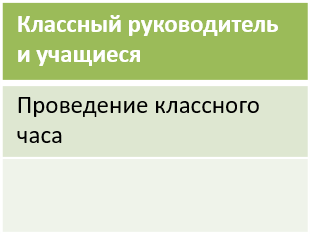 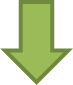 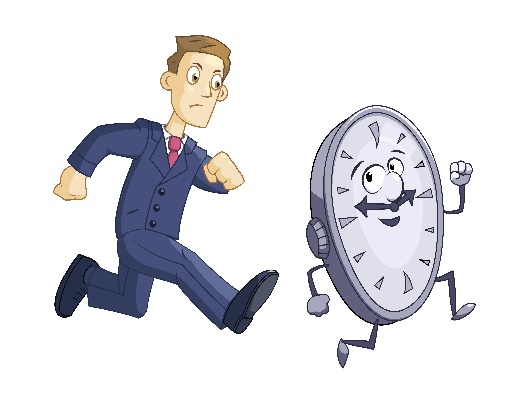 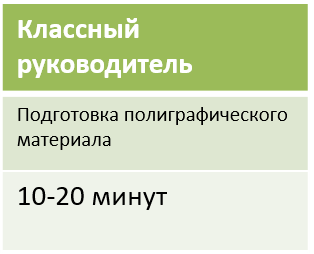 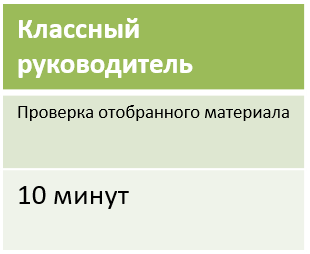 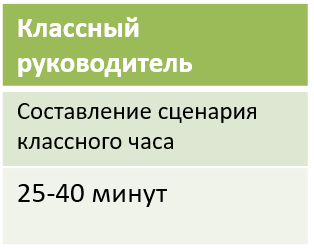 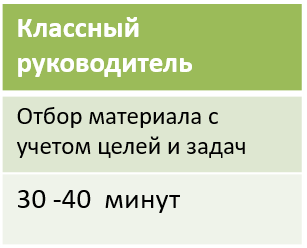 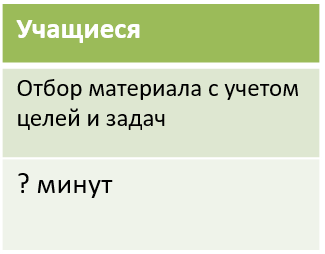 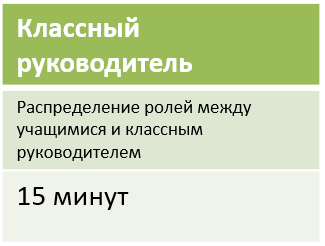 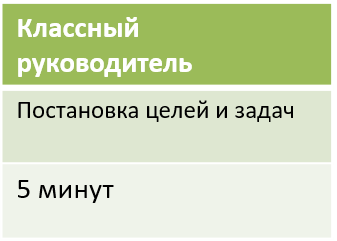 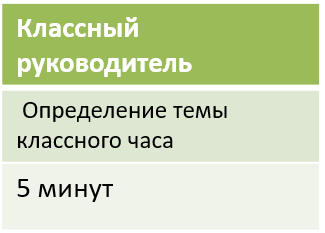 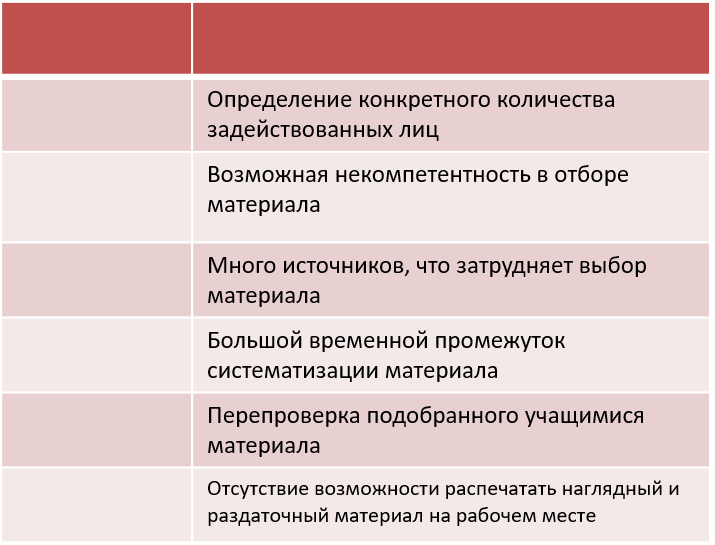 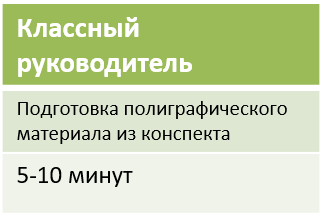 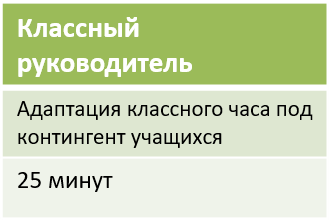 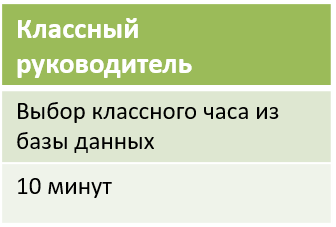 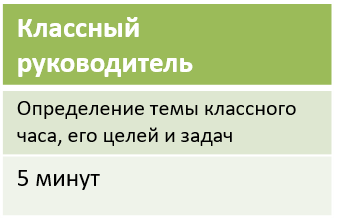 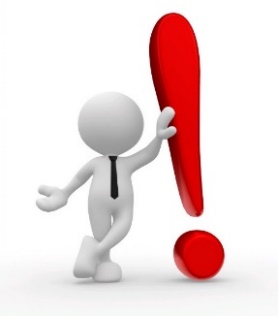 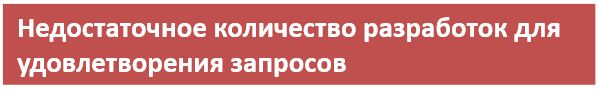 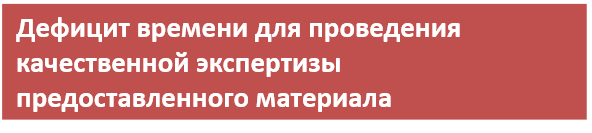 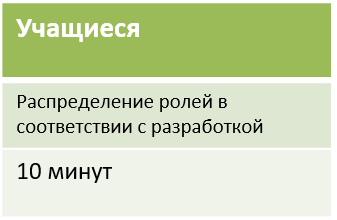 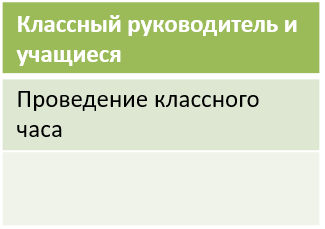 КАРТОЧКА ПРОЕКТА   «Оптимизация процесса подготовки классного руководителя к классному часу»УТВЕРЖДАЮДиректор МБОУ «Основная школа п.Большевик»      ____________Е.Д. Горюкова 16.01.2023ВОВЛЕЧЕННЫЕ ЛИЦА И РАМКИ ПРОЕКТАОБОСНОВАНИЕ ВЫБОРАЗаказчики процесса — Классные руководители ОУПериметр проекта — Метод. объединение классных руководителейВладелец процесса —Горюкова Е.Д.., директор школыРуководитель проекта — Коновалова О.Н., зам.директора по УВРКоманда проекта — Члены ШМО классных руководителейНачало процесса – 16.01.2023Конец процесса –30.05.20231.Длительный процесс подготовки классного руководителя к классному часу.2.Отсутствие общей системы в подготовки к классному часу учителей ОУ.3.Отсутствие единой базы данных (электронной библиотеки) для проведения классных часов и мероприятий.3.ЦЕЛИ И ПЛАНОВЫЙ ЭФФЕКТ4.КЛЮЧЕВЫЕ СОБЫТИЯ ПРОЕКТАЭффект*:1.Сокращение время затрат классного руководителя.Старт проекта —16.01.2023Диагностика и определение целевого состояния —16.01.2023- 31.01.2023разработка карты текущего состояния —16.01.2023 – 31.01.2023разработка карты целевого состояния —01.02.2023 – 28.02.2023Внедрение улучшений — 01.03.2023 – 15.05.2023совещание по защите подходов внедрения — 17.05.2023Закрепление результатов и закрытие проектов — 30.05.2023завершающее совещание 30.05.2023№ п/пНаименование мероприятийСрок реализацииОжидаемый результатОтветственный исполнитель1Создание экспертной группыДо 31.01.2023Экспертная оценка классных часов на заседании ШМОКоновалова О.Н.ШМО классных руководителей2Создание единой базы данных(электронной библиотеки )классных часов До 24.02.2023Систематизация в папки в зависимости от ступени образования и тематикиШМО классных руководителей3Размещение электронной  библиотеки классных часов на устройстве с общим доступом (в кабинете информатики)До 28.02.2023Использование  ИТК в работеКлассного руководителяШМОклассных руководителей4Проведение мониторинга эффективности использования базы данных (опрос, анкетирования,посещение мероприятий)До 28.04.2023Оценка результативности Коновалова О.Н.5Организация визуализации До 15.05.2023Стандартизация ШМО 6Оформление рекомендаций по подготовке классного руководителя к классному часуДо 30.05.2023Обобщение и распространения опыта работы классного руководителяЭкспертная группа